    ?АРАР                                                                                        РЕШЕНИЕ     31 август 2020 й.                                  № 61                          от 31 августа 2020 г.О публичных слушаниях по проекту решения Совета сельского поселения Малоустьикинский сельсовет муниципального района Мечетлинский район Республики Башкортостан «О внесении изменений и дополнений в Устав сельского поселения Малоустьикинский сельсовет муниципального района Мечетлинский район Республики Башкортостан»        В соответствии со статьей 28 Федерального закона «Об общих принципах организации местного самоуправления в Российской Федерации», Совет сельского поселения Малоустьикинский сельсовет муниципального района Мечетлинский район Республики Башкортостан р е ш и л:1.Провести публичные слушания по проекту решения Совета сельского поселения Малоустьикинский сельсовет муниципального района Мечетлинский район Республики Башкортостан «О внесении изменений и дополнений в Устав сельского поселения Малоустьикинский сельсовет муниципального района Мечетлинский район Республики Башкортостан» 15 сентября 2020 года в 10 часов 00 минут.2. Для подготовки и проведения публичных слушаний по проекту решения Совета сельского поселения Малоустьикинский сельсовет муниципального района Мечетлинский район Республики Башкортостан «О внесении изменений и дополнений в Устав сельского поселения Малоустьикинский сельсовет муниципального района Мечетлинский район Республики Башкортостан» создать комиссию в следующем составе:-	Гуштюк Степан Аурелевич – председатель комиссии, депутат от избирательного округа № 1;Крашенинников Николай Иванович - заместитель председателя комиссии, депутат от избирательного округа № 6.Члены комиссии:Новоселова  Татьяна Михайловна  –  депутат от избирательного округа № 2;Новосёлов Андрей Владимирович  – депутат от избирательного округа № 4;Крючков Валерий Петрович   – депутат от избирательного округа  № 9.3. Установить, что письменные предложения жителей сельского поселения Малоустьикинский сельсовет муниципального района Мечетлинский район Республики Башкортостан по проекту решения Совета, указанному в пункте 1 настоящего решения, направляются в Совет сельского поселения Малоустьикинский сельсовет муниципального района Мечетлинский район Республики Башкортостан (по адресу: Республика Башкортостан, Мечетлинский район, с. Малоустьикинское, ул. Ленина, д. 120, здание администрации сельского поселения Малоустьикинский сельсовет муниципального района Мечетлинский район Республики Башкортостан) в период со дня обнародования настоящего решения  до 11 сентября  2020 года.4. Обнародовать настоящее решение в здании администрации сельского поселения Малоустьикинский сельсовет муниципального района Мечетлинский район Республики Башкортостан до 02 сентября 2020 года.Глава сельского поселения 			                                             С.А. Гуштюкс. МалоустьикинскоеБАШ?ОРТОСТАН РЕСПУБЛИКА№ЫМ»СЕТЛЕ РАЙОНЫ  МУНИЦИПАЛЬ РАЙОНЫНЫ*Б»Л»К»Й УСТИКИН АУЫЛСОВЕТЫ АУЫЛ БИЛ»М»№ЕХАКИМИ»ТЕ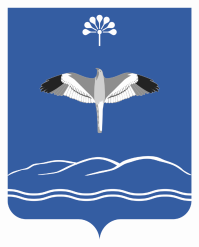 РЕСПУБЛИКА БАШКОРТОСТАНСОВЕТ СЕЛЬСКОГО ПОСЕЛЕНИЯМАЛОУСТЬИКИНСКИЙ СЕЛЬСОВЕТМУНИЦИПАЛЬНОГО РАЙОНАМЕЧЕТЛИНСКИЙ РАЙОН